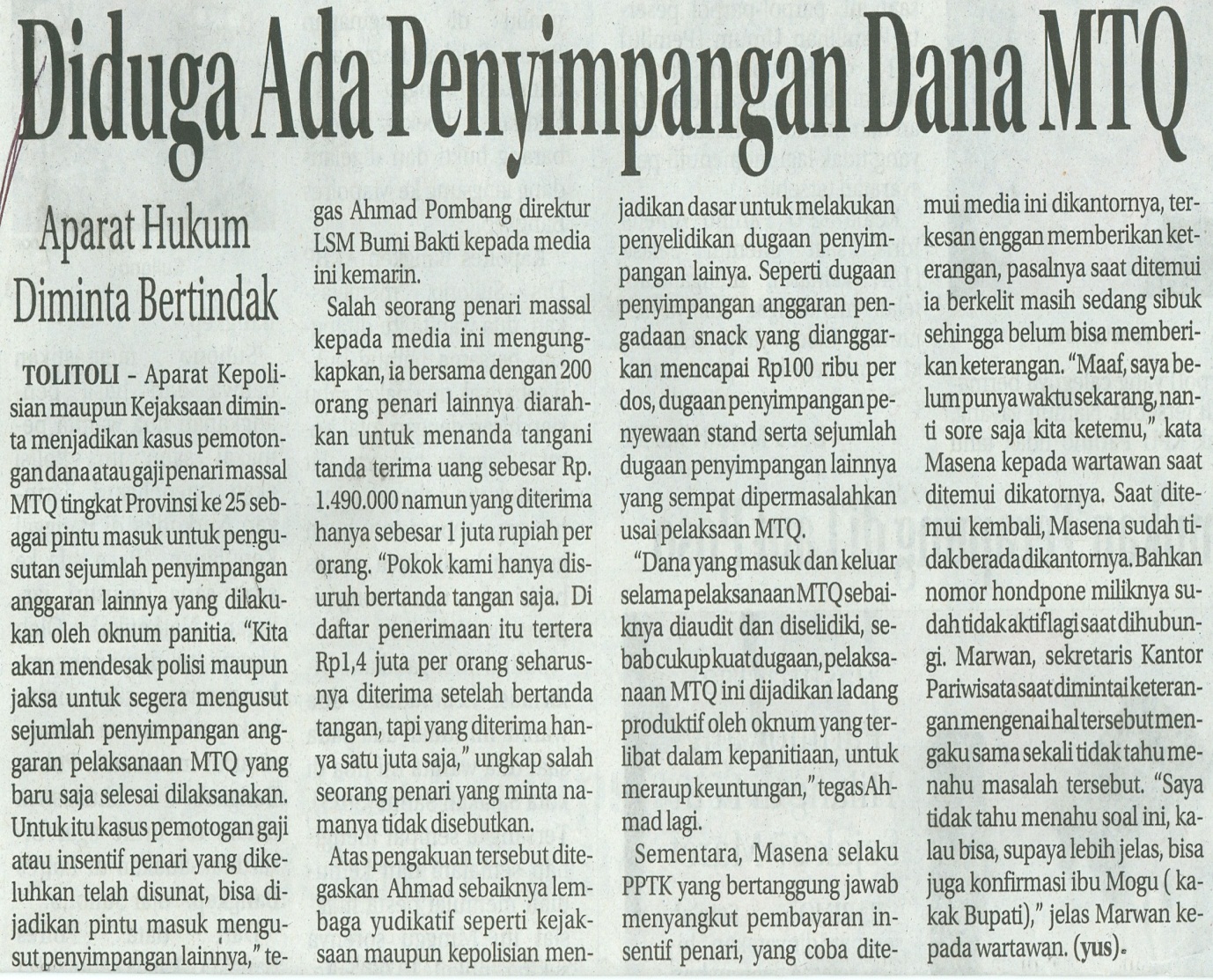 Harian    	:Radar SultengKasubaudSulteng IHari, tanggal:Rabu,2 April 2014KasubaudSulteng IKeterangan:Halaman 23, Kolom 03-07KasubaudSulteng IEntitas:Toli-ToliKasubaudSulteng I